2nd Floor		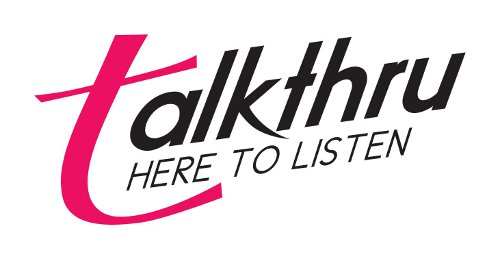 Revenue ChambersSt Peter’s StreetHuddersfieldHD1 1DLPlease complete and return to office@talkthru.org.ukSELF-REFERRAL FORMCLIENT NAMEDATEDATEDATEDATEDATECLIENT ADDRESSD.O.BMALEMALECLIENT ADDRESSD.O.BFEMALEFEMALECLIENT ADDRESSBest day to phone? Mon/Tue/Thu/FriBest day to phone? Mon/Tue/Thu/FriBest day to phone? Mon/Tue/Thu/FriBest day to phone? Mon/Tue/Thu/FriBest day to phone? Mon/Tue/Thu/FriCLIENT ADDRESSBest time to phone?9am-12noon12 noon-2pm2 pm-5 pmBest time to phone?9am-12noon12 noon-2pm2 pm-5 pmBest time to phone?9am-12noon12 noon-2pm2 pm-5 pmBest time to phone?9am-12noon12 noon-2pm2 pm-5 pmBest time to phone?9am-12noon12 noon-2pm2 pm-5 pmCLIENT ADDRESSGP NAME AND SURGERYGP NAME AND SURGERYGP NAME AND SURGERYGP NAME AND SURGERYGP NAME AND SURGERYPOSTCODEAny disabilities we may need to know?Any disabilities we may need to know?Any disabilities we may need to know?Any disabilities we may need to know?Any disabilities we may need to know?PHONE NUMBER(is it ok to leave a voicemail?)Where did you hear about us?Where did you hear about us?Where did you hear about us?Where did you hear about us?Where did you hear about us?EMAIL: Nature of pregnancy related issue?When did it happen?When did it happen?When did it happen?When did it happen?When did it happen?Client availabilityMondayTuesdayThursdayFridayMondayTuesdayThursdayFridayam                   am                   pm